Reading Makes Cents KitBooks to Support Curriculum ActivitiesPlay MoneyPlay Money Set - Educational Insights - 2 sets/per kitIncludes 30 pennies, 30 nickels, 20 dimes, 15 quarters, 5 half dollars, 30 $1 bills and 20 $5 billsAlso includes 20 $10 bills, 15 $20 bills, 10 $50 bills, and 5 $100 bills in storage tray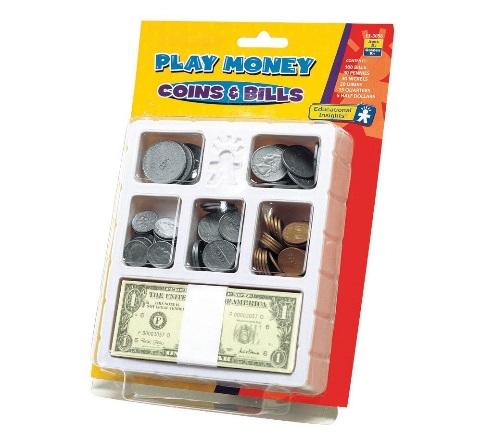 TitleAuthorPublisher101 Ways To Bug Your ParentsLee WardlawScholastic, 2006Follow The MoneyLoreen LeedyHoliday HouseEyewitness (Revised Edition)Joe CribDK PublishingThe Babe And IDavid A. AdlerHarcourt Brace, 1999Lunch MoneyAndrew ClementsScholastic, 2006Double FudgeJudy BlumeDutton, 2005From The Mixed-Up Files Of Mrs. Basil FrankweilerKonisburgAladin, 1998The Hard Times JarEthel Smoothers, Farar, Straus, And Giroux???You Can’t Buy A Dinosaur With A DimeHariet Zierfert,Blue Apple, 2003A Bargain For FrancesRussel HobanBarnes And Noble Publishing, 2005A Chair For My MotherVera WilliamsHarper Trophy, 1984Alexander Who Used To Be Rich Last SundayJudith ViorstAladdin, 1987Arthur’s TV  TroubleMac BrownLittle Brown, 1995Chicken SundayPatricia PolaccoPutnam Juvenile, 1998My Rows And Piles Of CoinTolawaM. Mollel, Clarion, 1999Tight TimesBarbara Shook Hazen,Viking Press, 1979Owen Foote, Money ManStephanie GreenClarion Books, 2000The View From SaturdayKonigsburg E. L.Antheneum, 1996Pigs Will Be PigsAmy AxelrodAlladin,1997A Band Of Angels: A Story  Inspired By The Jubilee SingersDeborah HopkinsonAntheneun Books For Young Readers, 1999Be Patient AbdulDolores SandovalMcElderry Books, 1996The Toothpaste MillionaireJean MerrillHoughton Miffling, 2006If You Made A MillionDavis M. Schwartz,Lothrop, Lee & Shepherd BooksThe Monster Money BookLoreen LeedyHoliday House, 1992Ox-Cart ManDonald HallHolesLouis SacharRoom OneAndrew ClementsThe Boys Of San JoaquinD. James SmithA Christmas CarolCharles DickensPreswick House, 2005